	1. KUŽELKÁŘSKÁ LIGA DOROSTU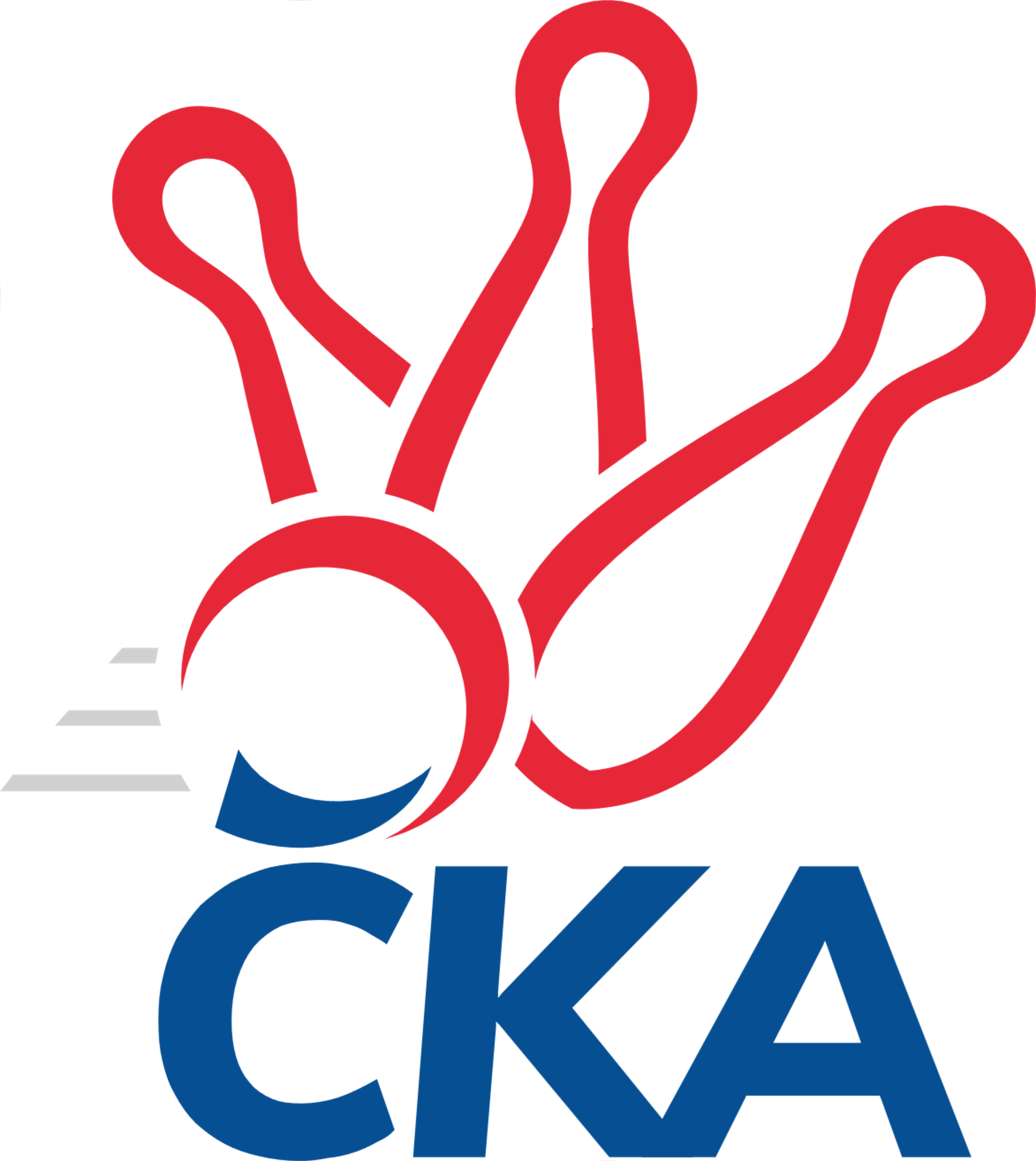 Č. 7Ročník 2021/2022	7.11.2021Nejlepšího výkonu v tomto kole: 1759 dosáhlo družstvo: SKK Primátor Náchod1.KLD B 2021/2022Výsledky 7. kolaSouhrnný přehled výsledků:SKK Vrchlabí SPVR	- SKK Primátor Náchod B	0:2	1496:1541		7.11.KK Jiří Poděbrady	- SKK Hořice	2:0	1637:1428		7.11.SKK Primátor Náchod	- TJ Spartak Rokytnice n. J.	2:0	1759:1634		7.11.Tabulka družstev:	1.	SKK Primátor Náchod	6	6	0	0	12 : 0 	 	 1656	12	2.	SKK Primátor Náchod B	6	5	0	1	10 : 2 	 	 1616	10	3.	SKK Vrchlabí SPVR	6	4	0	2	8 : 4 	 	 1589	8	4.	KK Jiří Poděbrady	6	3	0	3	6 : 6 	 	 1548	6	5.	SKK Jičín	6	2	0	4	4 : 8 	 	 1450	4	6.	SKK Hořice	6	1	0	5	2 : 10 	 	 1420	2	7.	TJ Spartak Rokytnice n. J.	6	0	0	6	0 : 12 	 	 1491	0Podrobné výsledky kola:	 SKK Vrchlabí SPVR	1496	0:2	1541	SKK Primátor Náchod B	Ondřej Stránský	123 	 130 	 142 	123	518 	  	 509 	 124	118 	 146	121	Martin Hanuš	Šimon Fiebinger	95 	 112 	 116 	107	430 	  	 440 	 122	107 	 101	110	Petr Doubek	Tereza Venclová	138 	 130 	 106 	116	490 	  	 477 	 106	116 	 128	127	Kryštof Brejtr	Adam Svatý	121 	 116 	 130 	121	488 	  	 555 	 164	133 	 117	141	Jan Majerrozhodčí: Josef DymáčekNejlepší výkon utkání: 555 - Jan Majer	 KK Jiří Poděbrady	1637	2:0	1428	SKK Hořice	Adam Janda	145 	 149 	 131 	132	557 	  	 481 	 134	102 	 117	128	Tereza Kroupová	Vojtěch Bulíček	125 	 132 	 121 	135	513 	  	 508 	 116	135 	 128	129	Ondřej Košťál	Lucie Dlouhá	140 	 140 	 139 	148	567 	  	 439 	 112	111 	 92	124	Adéla Fikarová	Michaela Košnarová	108 	 103 	 120 	118	449 	  	 438 	 100	122 	 114	102	Jan Modřickýrozhodčí: Jiří MiláčekNejlepší výkon utkání: 567 - Lucie Dlouhá	 SKK Primátor Náchod	1759	2:0	1634	TJ Spartak Rokytnice n. J.	Veronika Kábrtová	131 	 163 	 148 	147	589 	  	 494 	 130	128 	 127	109	Matěj Ditz	Barbora Lokvencová	129 	 120 	 120 	121	490 	  	 569 	 156	143 	 142	128	Filip Hanout	František Adamů ml.	157 	 147 	 135 	166	605 	  	 571 	 157	147 	 148	119	Jakub Kašpar	Danny Tuček	166 	 136 	 132 	131	565 	  	 467 	 104	129 	 128	106	Martin Pacákrozhodčí: Jiří Doucha ml.Nejlepší výkon utkání: 605 - František Adamů ml.Pořadí jednotlivců:	jméno hráče	družstvo	celkem	plné	dorážka	chyby	poměr kuž.	Maximum	1.	Ondřej Stránský 	SKK Vrchlabí SPVR	576.33	378.2	198.1	3.2	3/4	(605)	2.	František Adamů  ml.	SKK Primátor Náchod	575.44	383.4	192.0	4.7	3/4	(605)	3.	Veronika Kábrtová 	SKK Primátor Náchod	564.92	370.4	194.5	2.9	4/4	(602)	4.	Martin Hanuš 	SKK Primátor Náchod B	556.33	371.1	185.3	4.4	3/3	(633)	5.	Jan Majer 	SKK Primátor Náchod B	540.78	367.9	172.9	9.1	3/3	(555)	6.	Adam Janda 	KK Jiří Poděbrady	530.56	367.0	163.6	8.2	3/3	(557)	7.	Barbora Lokvencová 	SKK Primátor Náchod	529.67	351.3	178.3	4.3	4/4	(556)	8.	Kryštof Brejtr 	SKK Primátor Náchod B	524.92	361.5	163.4	9.8	3/3	(583)	9.	Jakub Kašpar 	TJ Spartak Rokytnice n. J.	521.50	356.8	164.8	8.3	2/2	(571)	10.	Ondřej Šafránek 	KK Jiří Poděbrady	521.33	355.5	165.8	7.5	3/3	(552)	11.	Jana Bínová 	SKK Jičín	518.75	360.3	158.5	9.2	4/4	(543)	12.	Danny Tuček 	SKK Primátor Náchod	517.75	347.0	170.8	6.8	4/4	(565)	13.	Adam Svatý 	SKK Vrchlabí SPVR	514.50	354.8	159.8	9.7	4/4	(573)	14.	Tereza Venclová 	SKK Vrchlabí SPVR	514.50	360.8	153.8	10.2	4/4	(548)	15.	Ondřej Košťál 	SKK Hořice	503.92	352.2	151.8	9.9	4/4	(559)	16.	Vojtěch Bulíček 	KK Jiří Poděbrady	502.67	345.9	156.8	7.1	2/3	(523)	17.	Matěj Ditz 	TJ Spartak Rokytnice n. J.	489.50	337.6	151.9	11.6	2/2	(535)	18.	Filip Hanout 	TJ Spartak Rokytnice n. J.	488.88	334.8	154.1	13.1	2/2	(569)	19.	Šimon Fiebinger 	SKK Vrchlabí SPVR	482.75	334.6	148.2	9.5	4/4	(515)	20.	Lukáš Hejčl 	SKK Primátor Náchod B	476.00	331.5	144.5	13.5	2/3	(512)	21.	Matěj Šuda 	SKK Jičín	473.83	336.6	137.3	12.7	4/4	(496)	22.	Martin Pacák 	TJ Spartak Rokytnice n. J.	463.67	334.2	129.5	16.3	2/2	(467)	23.	Michaela Košnarová 	KK Jiří Poděbrady	460.94	321.7	139.2	12.7	3/3	(505)	24.	Petr Doubek 	SKK Primátor Náchod B	459.50	322.5	137.0	14.3	2/3	(516)	25.	Tereza Kroupová 	SKK Hořice	454.08	321.9	132.2	10.4	4/4	(495)	26.	Robin Bureš 	SKK Jičín	453.33	309.3	144.0	14.2	3/4	(461)	27.	Jan Modřický 	SKK Hořice	437.67	313.3	124.3	18.5	4/4	(472)	28.	Matěj Plaňanský 	SKK Jičín	434.75	307.6	127.1	19.0	4/4	(468)	29.	Adéla Fikarová 	SKK Hořice	426.25	314.8	111.4	17.8	4/4	(500)		Lucie Dlouhá 	KK Jiří Poděbrady	567.00	377.0	190.0	6.0	1/3	(567)		Natálie Soukupová 	SKK Jičín	451.75	322.8	129.0	13.5	2/4	(492)		Jan Gintar 	SKK Primátor Náchod B	440.00	334.0	106.0	16.0	1/3	(440)		Lucie Martínková 	KK Jiří Poděbrady	376.00	298.0	78.0	16.0	1/3	(376)Sportovně technické informace:Starty náhradníků:registrační číslo	jméno a příjmení 	datum startu 	družstvo	číslo startu26184	Petr Doubek	07.11.2021	SKK Primátor Náchod B	4x
Hráči dopsaní na soupisku:registrační číslo	jméno a příjmení 	datum startu 	družstvo	24008	Lucie Dlouhá	07.11.2021	KK Jiří Poděbrady	Program dalšího kola:8. kolo10.11.2021	st	17:00	KK Jiří Poděbrady - SKK Primátor Náchod B				-- volný los -- - TJ Spartak Rokytnice n. J.	14.11.2021	ne	10:00	SKK Vrchlabí SPVR - SKK Jičín	14.11.2021	ne	10:00	SKK Primátor Náchod - SKK Hořice	Nejlepší šestka kola - absolutněNejlepší šestka kola - absolutněNejlepší šestka kola - absolutněNejlepší šestka kola - absolutněNejlepší šestka kola - dle průměru kuželenNejlepší šestka kola - dle průměru kuželenNejlepší šestka kola - dle průměru kuželenNejlepší šestka kola - dle průměru kuželenNejlepší šestka kola - dle průměru kuželenPočetJménoNázev týmuVýkonPočetJménoNázev týmuPrůměr (%)Výkon4xFrantišek Adamů ml.Náchod6054xFrantišek Adamů ml.Náchod113.526056xVeronika KábrtováNáchod5893xJan MajerNáchod B113.245552xJakub KašparRokytnice5711xLucie DlouháPoděbrady110.845671xFilip HanoutRokytnice5695xVeronika KábrtováNáchod110.525891xLucie DlouháPoděbrady5673xAdam JandaPoděbrady108.895573xDanny TučekNáchod5651xJakub KašparRokytnice107.14571